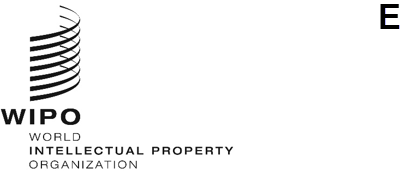 Geneva Act of the Lisbon Agreement on Appellations of Origin and Geographical IndicationsACCESSION BY THE SULTANATE OF OMANOn March 30, 2021, the Government of the Sultanate of Oman deposited with the Director General of the World Intellectual Property Organization (WIPO) its instrument of accession to the Geneva Act of the Lisbon Agreement on Appellations of Origin and Geographical Indications (the “Geneva Act of the Lisbon Agreement”), adopted in Geneva on May 20, 2015. Pursuant to Rule 4(1) of the Common Regulations under the Lisbon Agreement for the Protection of Appellations of Origin and their International Registration and the Geneva Act of the Lisbon Agreement on Appellations of Origin and Geographical Indications (the “Common Regulations”), the Government of the Sultanate of Oman has notified the following name and address of its Competent Authority for the purposes of the procedures under the Geneva Act of the Lisbon Agreement:  National Office of Intellectual Property Ministry of Commerce and Industry & Investment PromotionWay 3505P.O. Box:  550Postal Code:  100MuscatOmanTel:   +(968) 957 272 60, +(968) 248 281 26Fax:  +(968) 248 174 12E-mail:  moci.oman@yahoo.com, trademark@moci.gov.omWebsite: https://moci.gov.om/Pursuant to Rule 4(3) of the Common Regulations, the Competent Authority referred to in paragraph 2 above will make available information on the applicable procedures in its territory to challenge and enforce rights in appellations of origin and geographical indications.  This information will be published at https://www.wipo.int/lisbon/en/applicable_procedures.html.The Geneva Act of the Lisbon Agreement entered into force, with respect to the Sultanate of Oman, on June 30, 2021.August 6, 2021Information Notice No. 3/2021